函数功率放大器  型号：ZRX-28728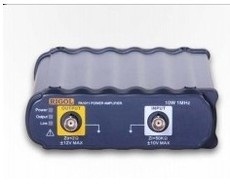 ZRX-28728产品参数：1、输入阻抗 50 kΩ2、内置偏压（输出端等效） +/-12V3、外部输入 +/-10Vmax（增益：X1） +/-1.25Vmax（增益：X10）4、运行模式 恒定电压5、增益 10V/1V、10V/10V二档切换6、极性切换 同相/反向7、正弦输出功率有效值（RL=7.5Ω） 10W（典型值）8、输出电压 12.5Vpeak9、输出电流 1.65Apeak10、输出阻抗 <2 Ω11全功率带宽 DC~1 MHz12、输出摆率 ≥80V/μs（典型值）13、过冲 <7%13、产品类别 函数/任意波形发生器配件ZRX-28728产品特点 ：1. 通过USB接口和RIGOL DG系列信号发生器或PC上位机通讯，操作灵活，简单2. 配合上位机软件用户可以灵活的设置放大器的增益（X1或X10）、极性（同相或反相）、输出偏移和输出开关。3. 具有50kΩ的高输入阻抗4. 完整的输出保护电路（输出过流保护、内部温度异常保护），确保仪器稳定、可靠、安全的工作5. 体积小巧，便于携带，使用方便ZRX-28728产品介绍 ：尺寸：宽×高×深＝142.2mm×48.1mm×215.4mm重量：0.85kg